Note: Please be in classrooms by 9:35 a.m. to receive children.  If you have any scheduling conflicts or you are not able to serve on the date you are scheduled, please contact Lisa Willer @ 269.369.1239.  The schedule is also located at the Welcome Center in the binder or on our website www.lmcc.church click the calendar and then the volunteer.  Thank you for your faithfulness in serving, we pray God’s blessings and His great love over you.Due to small classroom attendance, we will combine the Tots with the Preschool until further notice.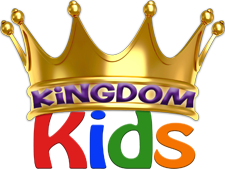 Kingdom Kids ScheduleDecember 2021Kingdom Kids ScheduleDecember 2021Kingdom Kids ScheduleDecember 2021Kingdom Kids ScheduleDecember 2021Kingdom Kids ScheduleDecember 2021DateCheck-InNurseryTiny Tots PreschoolDec 5Communion/Family ServiceCommunion/Family ServiceCommunion/Family ServiceCommunion/Family ServiceDec 12Lisa WillerLisa Willer & Cindy KluttsDec 19Lisa WillerCarl Curcini & Kara ShailDec 26Lisa WillerCathy Catania & Lisa Willer